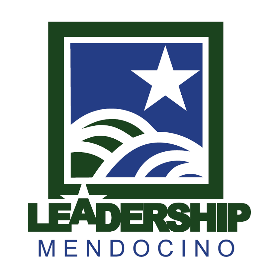 Leadership Mendocino Program CalendarAugust 24th     Class XXX Reception & Orientation – Ukiah September 29th & 30th Overnight Retreat: Friday 8am- Saturday noon- Rivers Bend in PhiloOctober 13th   Natural Resources Day - South Coast Point ArenaNovember 10th Health & Human Services – WillitsDecember 8th Arts & Tourism & Day – Fort Bragg & MendocinoJanuary 12th Business & Finance Day - UkiahFebruary 9th Education Day – Laytonville March 8th Agriculture Day - HoplandApril 12th History & Culture Class Day - Round ValleyMay 10th  Government, Media & Nonprofit Day - UkiahMay  Graduation - TBD